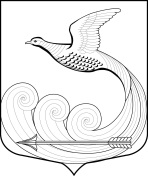 СОВЕТ ДЕПУТАТОВМуниципального образования Кипенское сельское поселение муниципального образования Ломоносовского муниципального района Ленинградской областиРЕШЕНИЕ № 21д. Кипень                                                                          «31» мая  2018 г. Об утверждении Положения о порядке формирования маневренного фонда и предоставления жилых помещений маневренного фонда муниципального образования Кипенское сельское поселение муниципального образования Ломоносовского муниципального района Ленинградской областиВ соответствии со статьями 14, 92, 95, 99, 100, 101, 102, 103, 106 Жилищного кодекса Российской Федерации, Гражданским кодексом Российской Федерации, Федеральным законом от 06.10.2003 № 131-ФЗ «Об общих принципах организации местного самоуправления в Российской Федерации», Постановлением Правительства Российской Федерации от 26.01.2006 № 42 «Об утверждении Правил отнесения жилого помещения к специализированному жилищному фонду и типовых договоров найма специализированных жилых помещений», Уставом Кипенского сельского поселения, Совет депутатов МО Кипенское сельское поселение решил:Утвердить Положение о порядке формирования маневренного фонда и предоставления жилых помещений маневренного фонда муниципального образования Кипенское сельское поселение муниципального образования Ломоносовского муниципального района Ленинградской области (прилагается).Признать Решение Совета  депутатов МО Кипенское сельское поселение от «11» ноября 2010 № 90 «Об утверждении Положения о специализированном жилом помещении (жилые помещения маневренного фонда)» утратившим силу.Опубликовать (обнародовать) настоящее решение на сайте Кипенского сельского поселения в сети Интернет.Настоящее решение вступает в силу с момента его опубликования.Контроль исполнения настоящего Решения возложить на главу местной  администрации МО Кипенское сельское поселение. Председатель совета депутатов МО Кипенское сельское поселение:                       М.В. Кюне УтвержденоРешением Совета депутатовМО Кипенское сельское поселение от 31.05.2018г. № 21ПОЛОЖЕНИЕо порядке формирования маневренного фонда и предоставления жилых помещений маневренного фонда муниципального образования Кипенское сельское поселение муниципального образования Ломоносовского муниципального района Ленинградской областиОбщие положения1.1. Положение о порядке формирования маневренного фонда и предоставления жилых помещений маневренного фонда муниципального образования Кипенское сельское поселение муниципального образования Ломоносовского муниципального района Ленинградской области (далее – Положение) разработано в соответствии с Жилищным кодексом Российской Федерации, Гражданским кодексом Российской Федерации, Федеральным законом от 06.10.2003 № 131-ФЗ «Об общих принципах организации местного самоуправления в Российской Федерации», Постановлением Правительства Российской Федерации от 26.01.2006 № 42 «Обутверждении Правил отнесения жилого помещения к специализированному жилищному фонду и типовых договоров найма специализированных жилых помещений».1.2. Положение определяет порядок формирования и предоставления жилых помещений маневренного фонда муниципального образования Кипенское сельское поселение муниципального образования Ломоносовского муниципального района Ленинградской области и разработано в целях обеспечения условий для осуществления гражданами прав на жилище.1.3. Жилые помещения маневренного фонда, как составная часть специализированного жилищного фонда, являются муниципальной собственностью муниципального образования Кипенское сельское поселение муниципального образования Ломоносовского муниципального района Ленинградской области.Порядок формирования маневренного фонда2.1. Маневренный фонд может состоять из многоквартирных домов, а также квартир и иных жилых помещений, находящихся в муниципальной собственности муниципального образования Кипенское сельское поселение муниципального образования Ломоносовского муниципального района Ленинградской области.2.2. Жилые помещения, отнесенные к маневренному фонду, должны быть пригодными для постоянного проживания граждан (отвечать установленным санитарным и техническим правилам и нормам, требованиям пожарной безопасности, экологическим и иным требованиям законодательства), быть благоустроенными к условиям соответствующего населенного пункта.2.3. Использование жилого помещения маневренного фонда допускается только после отнесения жилого помещения к такому виду специализированного жилищного фонда.2.4 Включение жилых помещений в специализированный жилищный фонд с отнесением такого жилого помещения к маневренному фонду и исключение жилого помещения из указанного фонда осуществляются на основании постановления местной администрации муниципального образования Кипенское сельское поселение муниципального образования Ломоносовского муниципального района Ленинградской области.2.5.  Отнесение жилых помещений к маневренному фонду  не допускается, если жилые помещения заняты по договорам социального найма, найма жилого помещения, находящегося в государственной или муниципальной собственности жилищного фонда коммерческого использования, аренды, а также, если имеют обременения прав на это имущество.2.6. Жилые помещения маневренного фонда не подлежат отчуждению, приватизации, обмену, передаче в поднаем.2.7. Маневренный фонд формируется за счет:- освободившихся жилых помещений муниципального жилищного фонда муниципального образования Кипенское сельское поселение муниципального образования Ломоносовского муниципального района Ленинградской области;- жилых помещений специализированного жилищного фонда муниципального образования Кипенское сельское поселение муниципального образования Ломоносовского муниципального района Ленинградской области.2.8. Управление и содержание маневренного фонда осуществляется за счет средств, предусмотренных в бюджете муниципального образования Кипенское сельское поселение муниципального образования Ломоносовского муниципального района Ленинградской области, до момента предоставления жилого помещения маневренного фонда.Порядок предоставления жилых помещений маневренного фонда3.1. Жилые помещения маневренного фонда предназначены для временного проживания:3.1.1. Граждан в связи с капитальным ремонтом или реконструкцией дома, в котором находятся жилые помещения, занимаемые ими по договорам социального найма.3.1.2. Граждан, утративших жилые помещения в результате обращения взыскания на эти жилые помещения, которые были приобретены за счет кредита банка или иной кредитной организации либо средств целевого займа, предоставленного юридическим лицом на приобретение жилого помещения, и заложены в обеспечение возврата кредита или целевого займа, если на момент обращения взыскания такие жилые помещения являются для них единственными.3.1.3. Граждан, у которых единственные жилые помещения стали непригодными для проживания в результате чрезвычайных обстоятельств.3.1.4. Иных граждан в случаях, предусмотренных законодательством Российской Федерации.3.2.  Жилые помещения маневренного фонда предоставляются категориям граждан, указанных в пункте 3.1. раздела 3 настоящего Положения, имеющим постоянное место жительства (регистрацию) в муниципального образования Кипенское сельское поселение муниципального образования Ломоносовского муниципального района Ленинградской области и не имеющим других жилых помещений, пригодных для проживания граждан, на территории Ломоносовского муниципального района Ленинградской области.3.3.  Жилые помещения маневренного фонда предоставляются из расчета не менее чем шесть квадратным метров жилой площади на одного человека.3.4. Уполномоченным органом по предоставлению жилых помещений маневренного фонда, является местная администрация муниципального образования Кипенское сельское поселение муниципального образования Ломоносовского муниципального района Ленинградской области  (далее – Администрация).3.5. При решении вопроса о предоставлении гражданину жилого помещения маневренного фонда должны быть представлены следующие документы:- заявление гражданина и членов его семьи;- выписка из домовой книги, копия финансового лицевого счета с постоянного места жительства (регистрации);- справка (акт) о проверке жилищных условий;- документы, подтверждающие право пользования жилым помещением, занимаемым гражданином и членами его семьи (ордер, договор социального найма,, свидетельство о государственной регистрации права собственности);- копии паспортов всех членов семьи (с предъявлением подлинников для сверки);- документы, подтверждающие семейные отношения гражданина (свидетельство о рождении, свидетельство о заключении брака, свидетельство о  расторжении брака (с предъявлением подлинников для сверки);- справки выданные филиалом  Леноблинвентаризации о наличии либо отсутствии объектов недвижимого имущества (земельных участков, жилых домов (строений) на праве собственности, предоставляемая на заявителя  и  каждого из членов его семьи (сведения до 1997 года);- выписка из Единого государственного реестра недвижимости о наличии в собственности у гражданина и членов его семьи жилых помещений на территории Ленинградской  области (сведения после 1997 года);- документы, подтверждающие факт утраты жилого помещения в результате обращения взыскания на это жилое помещения;- документы, подтверждающие факт нахождения жилого помещения в непригодном для проживания состоянии в результате чрезвычайных обстоятельств;- согласие на обработку персональных данных.3.6. Администрация в течение 30 календарных дней проверяет представленные документы.Вопрос о предоставлении жилого помещения маневренного фонда вноситься на рассмотрение общественной комиссии по жилищным вопросам граждан при Администрации.Решение общественной жилищной комиссии утверждается постановлением администрации.3.7.  Договор найма жилого помещения маневренного фонда заключается на период:3.7.1. До завершения капитального ремонта или реконструкции дома (при заключении такого договора с гражданами, указанными в подпункте 3.1.1. пункта 3.1. настоящего Положения).3.7.2.  До завершения расчетов с гражданами, утратившими жилые помещения в результате обращения взыскания на них, после продажи жилых помещений, на которые было обращено взыскание (при заключении такого договора с гражданами, указанными в подпункте 3.1.2. пункта 3.1. настоящего Положения).3.7.3. До завершения расчетов с гражданами, единственное жилое помещение которых стало непригодным для проживания в результате чрезвычайных обстоятельств, в порядке, предусмотренном Жилищным кодексом Российской Федерации, другими федеральными законами, либо до представления им жилых помещений государственного или муниципального жилищного фонда в случаях и в порядке, которые предусмотрены Жилищным кодексом Российской Федерации (при заключении такого договора с гражданами, указанными в подпункте 3.1.3. пункта3.1. настоящего Положения).3.7.4. Установленный законодательством (при заключении такого договора с гражданами, указанными в подпункте 3.1.4 пункта 3.1. настоящего Положения).3.8. Истечение периода, на который был заключен договор найма жилого помещения маневренного фонда, является основанием прекращения данного договора.3.9.  Договор найма жилого помещения маневренного фонда заключается в простой письменной форме.В договоре найма жилого помещения маневренного фонда указываются члены семьи нанимателя.3.10. Договор найма жилого помещения маневренного фонда может быть расторгнут в любое время по соглашению сторон.3.11.  Наниматель жилого помещения маневренного фонда в любое время может расторгнуть договор.3.12.  Договор найма жилого помещения маневренного фонда может быть расторгнут в судебном порядке по требованию наймодателя при неисполнении нанимателем и проживающими совестно с ним членами его семьи обязательств по договору, а также иных, предусмотренных статьей 83 Жилищного кодекса Российской Федерации, случаях.3.13.  В случае расторжения или прекращения договора найма жилого помещения маневренного фонда граждане обязаны освободить жилое помещение, которое они занимали по данному договору.3.14. Договор найма жилого помещения маневренного фонда прекращается в порядке статьи 102 Жилищного кодекса Российской Федерации.3.15. Продление срока  договора найма жилого помещения маневренного фонда производится в порядке, установленном в пункте 3.5. настоящего Положения и на основании пункта 3.1. настоящего Положения.